Муниципальное учреждение «Управление дошкольным образованием»Исполнительного комитета Нижнекамского муниципального районаРеспублики ТатарстанБеседа  с детьми на тему «Хлопоты человека осенью»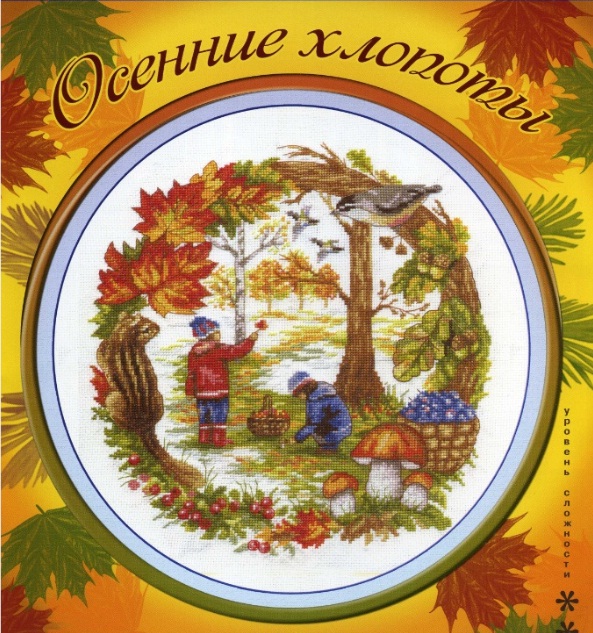                                                                                      Комарова Людмила Николаевнавоспитатель I кв.категории                                                                                                  МБДОУ «Детский сад комбинированного вида»   №3 «Огонек»                                                                                        пгт Камские Поляны                                                                                       Нижнекамского района                                                                                            Республики Татарстан октябрь 2015 г.Ход занятия:Вос-ль: Поздоровайтесь с нашими гостями. А теперь потрите ладошки и возьмитесь за руки. Подарите друг другу свое тепло и улыбки.Послушайте загадку:Дождик с самого утра,Птицам в дальний путь пора,Громко ветер завывает,Это все когда бывает?Дети: Осенью.Вос-ль: Правильно, загадка об осени и ее признаках. Вспомните, какие вы знаете признаки осениДети: Листья желтеют и опадают, ветер холодный дует, дождик часто льет, солнце греет слабее, птицы улетают в теплые края.Вос-ль: Давайте представим, что после лета сразу наступила зима. Что было бы?Дети: Птицы не успеют улететь на юг, животные не приготовятся к холоду и погибнут, насекомые не успеют спрятаться и весной не проснуться, люди не смогут убрать урожай с полей, садов и огородов, плоды и зерно погибнут и т. Вос-ль: Правильно, ребята, в природе все идет по плану. Жаркое лето сменяется прохладной осенью, постепенно усиливаются морозы, и только тогда наступает зима. Осень - очень важный период года. Осенью все трудятся: и птицы и насекомые, и звери, и мы, люди, также много трудимся, чтобы подготовиться к суровой зиме. А как же готовятся люди к зиме?Дети: Собирают грибы, ягоды, делают заготовки на зиму, покупают теплую одежду, утепляют свое жилье и т. п.Вос-ль: Сегодня я получила письмо из деревни. Послушайте, что в нем написано.«Здравствуйте, дорогие ребята! В этом году мы собрали замечательный урожай зерна, овощей и фруктов. Но кто-то разбросал весь собранный урожай. Помогите нам его собрать». Но прежде, чем приступить к работе, необходимо отгадать загадки. Как одним словом назвать лук, морковь, помидор, капусту, перец, картофель?Дети: ОвощиВос-ль: Как одним словом назвать яблоко, грушу, персик, лимон, апельсин, сливу?Дети: Фрукты.Вос-ль: Где растут овощи?Дети: В огороде.Вос-ль: Где растут фрукты?Дети: В саду.Вос-ль: А сейчас давайте немного разомнемся. Дети встают в круг.Физминутка «Урожайная»В огород пойдем,Урожай соберем. (идут по кругу, взявшись за руки)Мы морковки натаскаем, («дергают» морковку)И картошки накопаем, («лопатой копают» картофель)Срежем мы кочан капусты (показывают)Круглый, сочный, очень вкусный. (руками показывают круг, гладят живот)Щавеля нарвем немножко (показывают)И вернемся по дорожке (берутся за руки и идут по кругу) .Вос-ль: Овощи мы с вами собрали, давайте немного поиграем.Подойдите к столу. Предлагаю вам попробовать сок, налитый в стаканчики. Но вы должны не просто выпить его, но и отгадать, из чего он сделан (фруктовый или овощной). Игра «Угадай по вкусу». На столе стоят стаканчики с соками. Дети пьют и определяют, какой это сок и из чего он сделан.Вос-ль: Отдохнули, пора и за работу браться. Дидактическая игра «Собери картинку Овощи. Фрукты».Вос-ль: Молодцы, ребята! Мы хорошо подготовились к зиме. Давайте еще раз повторим, что приготовили люди к зимнему периоду в своих закромах(Дети перечисляют, что запомнили в ходе занятия, добавляют из личного опыта сведения о заготовке ягод, фруктов, овощей: соленые грибы, моченые яблоки, сушенные яблоки и груши, салаты из овощей, кетчупы, соусы. Варенье, повидло, джемы, компоты, соленые арбузы, сок, соленые кабачки, семечки, орехи и т. д).Вос-ль: Что вам понравилось на нашем занятии? (Ответы детей). Вос-ль: Спасибо! Вы хорошо сегодня поработали!Тема: «Хлопоты человека осенью»Тип:БеседаЦель:1.Углубить знание детей об осенних приготовлениях человека к зиме на огороде, в саду.2. Развивать эстетическое восприятие окружающего,      общую моторику, координацию речи с движением;     формировать умение ходить по кругу в общем для всех     темпе. Расширять и уточнять глагольный словарь по     теме «Овощи».3. Воспитывать желание помогать взрослым в заготовке     овощей и фруктов на зиму.Материалы и оборудование:Иллюстрации об осениПлакат «Что растет в саду и в огороде»Муляжи овощей и фруктовСтаканчики, трубочки, салфетки, соки (томатный, яблочный, морковный, персиковый, грушевый)Наборы разрезных картиной «Овощи», «Фрукты»Опорные схемы для составления рассказа об овощах и фруктах.Предварительная работа:Чтение стихов, рассказ про осень, подбор иллюстрации к занятию, картин об осени, беседа, наблюдение на прогулке, написание конспекта, подготовка материала к занятию.